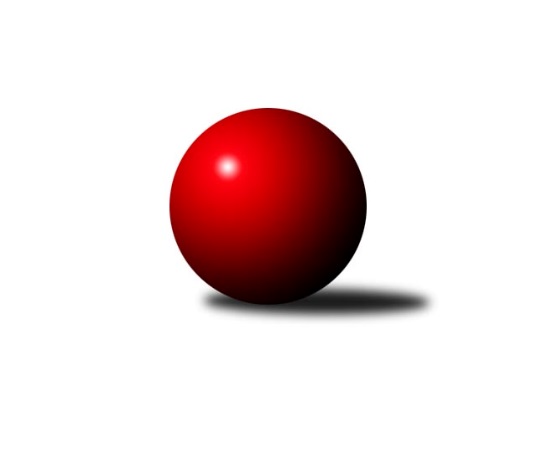 Č.12Ročník 2010/2011	15.1.2011Nejlepšího výkonu v tomto kole: 3580 dosáhlo družstvo: KK PSJ Jihlava1. KLM 2010/2011Výsledky 12. kolaSouhrnný přehled výsledků:KK Slavoj Praha	- TJ Valašské Meziříčí	5:3	3345:3343	13.0:11.0	15.1.KK Moravská Slávia Brno ˝A˝	- TJ Sokol KARE Luhačovice˝A˝	4:4	3464:3493	12.5:11.5	15.1.TJ Jiskra Kovářská	- SKK  Náchod	6:2	3276:3186	13.0:11.0	15.1.TJ Lokomotiva Česká Třebová	- KK PSJ Jihlava	2:6	3408:3580	7.5:16.5	15.1.TJ Sokol Husovice	- KK Konstruktiva Praha 	6:2	3403:3272	13.0:11.0	15.1.TJ Centropen Dačice	- TJ Spartak Přerov˝A˝	8:0	2991:3372	13.5:10.5	15.1.Tabulka družstev:	1.	KK PSJ Jihlava	12	9	2	1	71.0 : 25.0 	171.0 : 117.0 	 3478	20	2.	KK Slavoj Praha	12	10	0	2	66.0 : 30.0 	174.5 : 113.5 	 3435	20	3.	TJ Sokol KARE Luhačovice˝A˝	12	7	1	4	51.5 : 44.5 	147.0 : 141.0 	 3439	15	4.	TJ Sokol Husovice	12	6	2	4	50.0 : 46.0 	151.0 : 137.0 	 3382	14	5.	SKK  Náchod	12	6	1	5	54.0 : 42.0 	154.5 : 133.5 	 3399	13	6.	TJ Lokomotiva Česká Třebová	12	5	2	5	46.0 : 50.0 	131.5 : 156.5 	 3447	12	7.	TJ Centropen Dačice	12	5	1	6	49.0 : 47.0 	138.0 : 150.0 	 3366	11	8.	TJ Spartak Přerov˝A˝	12	5	0	7	44.0 : 52.0 	154.5 : 133.5 	 3383	10	9.	TJ Jiskra Kovářská	12	4	0	8	38.5 : 57.5 	118.5 : 169.5 	 3300	8	10.	KK Konstruktiva Praha	12	4	0	8	35.0 : 61.0 	129.5 : 158.5 	 3364	8	11.	TJ Valašské Meziříčí	12	3	1	8	38.0 : 58.0 	133.0 : 155.0 	 3347	7	12.	KK Moravská Slávia Brno ˝A˝	12	2	2	8	33.0 : 63.0 	125.0 : 163.0 	 3258	6Podrobné výsledky kola:	 KK Slavoj Praha	3345	5:3	3343	TJ Valašské Meziříčí	Stanislav Tichý	130 	 121 	 134 	149	534 	 1:3 	 560 	 147	139 	 137	137	Radim Metelka	Zdeněk Gartus	148 	 126 	 140 	147	561 	 2:2 	 602 	 142	139 	 175	146	David Volek	Igor Búrik	136 	 144 	 140 	145	565 	 2:2 	 549 	 127	154 	 149	119	Tomáš Cabák	Martin Kozel st.	124 	 159 	 130 	144	557 	 1:3 	 571 	 139	138 	 147	147	Luboš Gassmann	Anton Stašák	136 	 141 	 148 	137	562 	 4:0 	 506 	 133	116 	 125	132	Vladimír Výrek	Jaroslav Procházka	123 	 148 	 159 	136	566 	 3:1 	 555 	 146	136 	 145	128	Dalibor Tučekrozhodčí: Nejlepší výkon utkání: 602 - David Volek	 KK Moravská Slávia Brno ˝A˝	3464	4:4	3493	TJ Sokol KARE Luhačovice˝A˝	Petr Mika	150 	 121 	 165 	153	589 	 3:1 	 572 	 145	163 	 134	130	Jiří Kudláček	Štěpán Večerka	144 	 123 	 124 	117	508 	 1:3 	 590 	 141	147 	 141	161	Jiří Staněk	Svatopluk Krejčí	137 	 158 	 156 	135	586 	 2:2 	 582 	 153	150 	 134	145	Radek Polách	Miroslav Milan	143 	 133 	 164 	156	596 	 2:2 	 582 	 144	143 	 143	152	Jiří Mrlík	Stanislav Žáček	160 	 150 	 135 	140	585 	 1.5:2.5 	 595 	 169	150 	 130	146	Michal Markus	Pavel Palian	144 	 137 	 168 	151	600 	 3:1 	 572 	 139	149 	 136	148	Pavel Kubálekrozhodčí: Nejlepší výkon utkání: 600 - Pavel Palian	 TJ Jiskra Kovářská	3276	6:2	3186	SKK  Náchod	Milan Hrouda	161 	 140 	 127 	158	586 	 3:1 	 560 	 142	128 	 145	145	Roman Straka	David Junek	134 	 149 	 142 	124	549 	 3:1 	 516 	 123	130 	 126	137	Jiří Němec	Vlastimil Zeman ml. ml.	144 	 138 	 124 	128	534 	 3:1 	 485 	 110	116 	 118	141	Ladislav Beránek	Arnošt Werschall	130 	 121 	 119 	146	516 	 1:3 	 565 	 148	135 	 137	145	Petr Holý	Jaroslav Tejml	144 	 126 	 135 	121	526 	 1:3 	 538 	 146	134 	 130	128	Ondřej Sobčák	Vlastimil Zeman st.	165 	 139 	 114 	147	565 	 2:2 	 522 	 129	145 	 126	122	Jaroslav Hažvarozhodčí: Nejlepší výkon utkání: 586 - Milan Hrouda	 TJ Lokomotiva Česká Třebová	3408	2:6	3580	KK PSJ Jihlava	Karel Zubalík	141 	 146 	 138 	156	581 	 1:3 	 605 	 143	167 	 154	141	Jan Kotyza	Pavel Vymazal	151 	 155 	 135 	131	572 	 0:4 	 613 	 157	157 	 152	147	Robin Parkan	Martin Podzimek	139 	 152 	 158 	162	611 	 2:2 	 592 	 153	132 	 170	137	Daniel Braun	Miroslav Šnejdar ml.	154 	 133 	 149 	136	572 	 3:1 	 562 	 128	162 	 140	132	Jiří Dvořák	Jiří Hetych ml.	135 	 137 	 142 	135	549 	 1.5:2.5 	 556 	 141	127 	 142	146	Jakub Zdražil	Miloslav Hýbl	139 	 128 	 124 	132	523 	 0:4 	 652 	 170	170 	 167	145	Pavel Petrůrozhodčí: Nejlepší výkon utkání: 652 - Pavel Petrů	 TJ Sokol Husovice	3403	6:2	3272	KK Konstruktiva Praha 	Zdeněk Vymazal	144 	 168 	 145 	139	596 	 3:1 	 519 	 153	113 	 126	127	František Obruča	Michal Šimek	146 	 149 	 119 	122	536 	 1:3 	 520 	 111	151 	 127	131	Jaroslav Borkovec	Libor Škoula	140 	 125 	 152 	163	580 	 3:1 	 549 	 132	133 	 150	134	Štěpán Koblížek	Jiří Axman ml. ml.	140 	 144 	 152 	151	587 	 3:1 	 519 	 150	119 	 118	132	Jaroslav Pleticha st. st.	Jan Machálek st.	147 	 137 	 132 	128	544 	 2:2 	 533 	 132	140 	 137	124	Jiří Franěk	Jiří Radil	155 	 143 	 139 	123	560 	 1:3 	 632 	 149	156 	 148	179	Lukáš Doubravarozhodčí: Nejlepší výkon utkání: 632 - Lukáš Doubrava	 TJ Centropen Dačice	2991	8:0	3372	TJ Spartak Přerov˝A˝	Petr Žahourek	164 	 146 	 155 	149	614 	 3:1 	 546 	 141	147 	 138	120	Vladimír Mánek	Jiří Malínek	138 	 169 	 143 	155	605 	 2:2 	 595 	 151	146 	 153	145	Roman Goldemund	Pavel Kabelka	122 	 149 	 144 	137	552 	 2.5:1.5 	 567 	 162	141 	 127	137	Dalibor Matyáš	Karel Novák	150 	 156 	 150 	143	599 	 3:1 	 542 	 133	136 	 121	152	Vojtěch Venclík	Jiří Němec	165 	 160 	 132 	164	621 	 3:1 	 567 	 157	135 	 147	128	Jakub Plebanrozhodčí: Nejlepší výkon utkání: 621 - Jiří NěmecPořadí jednotlivců:	jméno hráče	družstvo	celkem	plné	dorážka	chyby	poměr kuž.	Maximum	1.	Pavel Jiroušek 	TJ Lokomotiva Česká Třebová	606.40	390.7	215.7	0.9	7/7	(653)	2.	Jaroslav Procházka 	KK Slavoj Praha	601.14	379.4	221.7	0.9	6/7	(628)	3.	Robin Parkan 	KK PSJ Jihlava	597.57	388.1	209.5	2.0	7/7	(629)	4.	Zdeněk Gartus 	KK Slavoj Praha	597.43	384.8	212.6	0.7	7/7	(643)	5.	Zdeněk Vymazal 	TJ Sokol Husovice	596.69	382.6	214.0	1.2	7/7	(627)	6.	Jan Kotyza 	KK PSJ Jihlava	596.12	381.4	214.8	1.6	7/7	(625)	7.	Michal Markus 	TJ Sokol KARE Luhačovice˝A˝	594.02	380.4	213.6	1.5	7/7	(655)	8.	Martin Kovář 	SKK  Náchod	591.00	381.1	209.9	1.3	6/7	(641)	9.	Pavel Petrů 	KK PSJ Jihlava	589.57	384.5	205.0	1.9	7/7	(652)	10.	Jiří Němec 	TJ Centropen Dačice	588.47	379.4	209.0	1.2	6/7	(629)	11.	Lukáš Doubrava 	KK Konstruktiva Praha 	586.86	383.2	203.7	1.8	7/7	(632)	12.	Jiří Hetych  ml.	TJ Lokomotiva Česká Třebová	584.67	388.1	196.6	0.9	7/7	(618)	13.	Roman Straka 	SKK  Náchod	583.71	378.2	205.5	1.7	7/7	(623)	14.	Libor Škoula 	TJ Sokol Husovice	582.43	385.3	197.1	2.0	6/7	(611)	15.	Jiří Staněk 	TJ Sokol KARE Luhačovice˝A˝	576.00	373.5	202.5	2.4	7/7	(624)	16.	Radim Metelka 	TJ Valašské Meziříčí	575.88	375.6	200.2	2.9	7/7	(637)	17.	Radek Polách 	TJ Sokol KARE Luhačovice˝A˝	575.77	373.7	202.0	1.1	6/7	(600)	18.	Petr Žahourek 	TJ Centropen Dačice	574.96	381.2	193.8	2.8	5/7	(614)	19.	David Volek 	TJ Valašské Meziříčí	574.43	377.6	196.9	2.2	7/7	(639)	20.	Jiří Mrlík 	TJ Sokol KARE Luhačovice˝A˝	574.24	373.3	200.9	2.0	7/7	(604)	21.	Vlastimil Bělíček 	TJ Spartak Přerov˝A˝	571.69	377.0	194.7	2.5	6/7	(627)	22.	Karel Zubalík 	TJ Lokomotiva Česká Třebová	571.20	374.1	197.1	1.4	5/7	(581)	23.	Martin Švorba 	KK PSJ Jihlava	570.71	375.8	194.9	1.3	6/7	(592)	24.	Milan Blecha 	TJ Centropen Dačice	570.66	375.9	194.8	1.8	7/7	(615)	25.	Martin Podzimek 	TJ Lokomotiva Česká Třebová	570.57	364.4	206.2	1.1	7/7	(611)	26.	Roman Goldemund 	TJ Spartak Přerov˝A˝	569.95	371.6	198.3	1.8	7/7	(601)	27.	Václav Mazur 	TJ Spartak Přerov˝A˝	569.79	377.2	192.6	3.2	6/7	(602)	28.	Ladislav Beránek 	SKK  Náchod	569.52	372.0	197.5	3.6	7/7	(636)	29.	Martin Kozel  st.	KK Slavoj Praha	569.16	367.1	202.0	1.6	5/7	(602)	30.	Jiří Dvořák 	KK PSJ Jihlava	568.83	372.7	196.1	1.2	6/7	(629)	31.	Anton Stašák 	KK Slavoj Praha	568.73	373.9	194.8	1.6	6/7	(604)	32.	Karel Novák 	TJ Centropen Dačice	568.63	365.1	203.5	1.9	7/7	(599)	33.	Pavel Kubálek 	TJ Sokol KARE Luhačovice˝A˝	567.89	369.3	198.6	1.9	6/7	(641)	34.	Petr Pavlík 	KK Slavoj Praha	567.34	375.8	191.5	2.7	7/7	(614)	35.	Pavel Vymazal 	TJ Lokomotiva Česká Třebová	567.25	372.7	194.5	2.0	6/7	(613)	36.	Dalibor Matyáš 	TJ Spartak Přerov˝A˝	566.74	373.0	193.7	1.9	7/7	(603)	37.	Tomáš Cabák 	TJ Valašské Meziříčí	566.44	381.1	185.3	5.0	5/7	(591)	38.	Vlastimil Zeman ml.  ml.	TJ Jiskra Kovářská	566.00	373.4	192.6	2.9	7/7	(602)	39.	Igor Búrik 	KK Slavoj Praha	564.63	368.8	195.9	2.4	6/7	(585)	40.	Daniel Braun 	KK PSJ Jihlava	564.63	370.9	193.7	2.3	7/7	(622)	41.	Ondřej Sobčák 	SKK  Náchod	564.31	374.0	190.4	2.1	7/7	(613)	42.	Jiří Franěk 	KK Konstruktiva Praha 	562.37	374.1	188.2	3.8	7/7	(586)	43.	Miroslav Šnejdar  ml.	TJ Lokomotiva Česká Třebová	561.00	371.7	189.3	2.8	7/7	(592)	44.	Jiří Kudela 	TJ Spartak Přerov˝A˝	560.21	371.1	189.1	2.0	6/7	(608)	45.	Štěpán Koblížek 	KK Konstruktiva Praha 	560.05	374.3	185.7	3.4	7/7	(600)	46.	Jiří Malínek 	TJ Centropen Dačice	559.62	368.2	191.4	3.7	7/7	(624)	47.	Jiří Radil 	TJ Sokol Husovice	558.89	370.6	188.3	1.3	7/7	(580)	48.	Zdeněk Zahrádka 	KK Konstruktiva Praha 	558.77	366.8	192.0	3.3	6/7	(582)	49.	Jan Machálek  st.	TJ Sokol Husovice	558.30	375.3	183.0	5.0	6/7	(619)	50.	Vladimír Výrek 	TJ Valašské Meziříčí	557.73	362.0	195.7	2.0	6/7	(605)	51.	Jaroslav Borkovec 	KK Konstruktiva Praha 	557.13	369.0	188.2	2.4	6/7	(607)	52.	Jiří Kudláček 	TJ Sokol KARE Luhačovice˝A˝	557.00	374.9	182.1	8.6	5/7	(582)	53.	Jiří Axman ml.  ml.	TJ Sokol Husovice	556.50	364.0	192.5	2.6	7/7	(600)	54.	Pavel Palian 	KK Moravská Slávia Brno ˝A˝	556.33	366.1	190.2	2.7	7/7	(632)	55.	David Junek 	TJ Jiskra Kovářská	556.09	368.1	187.9	3.0	7/7	(621)	56.	Jakub Pleban 	TJ Spartak Přerov˝A˝	553.69	371.6	182.1	3.2	6/7	(594)	57.	Dalibor Tuček 	TJ Valašské Meziříčí	551.58	364.9	186.7	2.5	6/7	(582)	58.	Vlastimil Zeman st. 	TJ Jiskra Kovářská	551.54	364.4	187.2	3.3	7/7	(577)	59.	Luboš Gassmann 	TJ Valašské Meziříčí	550.63	370.1	180.6	2.8	6/7	(571)	60.	Petr Dvořák 	TJ Jiskra Kovářská	547.79	364.3	183.5	3.6	7/7	(582)	61.	Jiří Němec 	SKK  Náchod	547.29	362.3	185.0	2.2	7/7	(589)	62.	Petr Mika 	KK Moravská Slávia Brno ˝A˝	547.21	365.5	181.7	2.8	7/7	(594)	63.	Michal Šimek 	TJ Sokol Husovice	545.06	357.4	187.6	3.0	6/7	(608)	64.	František Obruča 	KK Konstruktiva Praha 	544.00	363.6	180.4	3.9	5/7	(576)	65.	Pavel Kabelka 	TJ Centropen Dačice	542.86	360.4	182.5	2.9	7/7	(617)	66.	Milan Hrouda 	TJ Jiskra Kovářská	541.83	359.9	182.0	3.5	6/7	(586)	67.	Zdeněk Vránek 	KK Moravská Slávia Brno ˝A˝	539.31	362.0	177.3	3.1	7/7	(625)	68.	Pavel Dvořák 	KK Moravská Slávia Brno ˝A˝	539.11	359.2	179.9	3.7	7/7	(582)	69.	Michal Kellner 	KK Moravská Slávia Brno ˝A˝	537.82	359.9	178.0	3.8	7/7	(556)	70.	Jaroslav Tejml 	TJ Jiskra Kovářská	531.52	357.2	174.3	5.5	5/7	(567)		Milan Kanda 	TJ Spartak Přerov˝A˝	598.67	382.0	216.7	2.7	1/7	(608)		Radek Hejhal 	TJ Jiskra Kovářská	597.00	389.0	208.0	2.0	1/7	(597)		Miroslav Jelínek 	TJ Jiskra Kovářská	592.00	389.0	203.0	2.0	1/7	(592)		Svatopluk Krejčí 	KK Moravská Slávia Brno ˝A˝	586.00	386.0	200.0	4.0	1/7	(586)		Stanislav Žáček 	KK Moravská Slávia Brno ˝A˝	576.50	378.0	198.5	1.5	1/7	(585)		Jaroslav Hažva 	SKK  Náchod	570.00	379.3	190.8	2.6	4/7	(618)		Jiří Divila ml. 	TJ Spartak Přerov˝A˝	569.00	369.0	200.0	2.0	1/7	(569)		Jiří Partl 	KK PSJ Jihlava	567.50	368.0	199.5	2.5	1/7	(571)		Petr Holý 	SKK  Náchod	565.00	369.0	196.0	0.0	1/7	(565)		Jakub Zdražil 	KK PSJ Jihlava	564.50	362.5	202.0	1.5	2/7	(573)		Tomáš Majer 	SKK  Náchod	560.50	375.5	185.0	5.0	1/7	(577)		František Svoboda 	TJ Sokol KARE Luhačovice˝A˝	560.31	373.8	186.5	4.4	4/7	(609)		Miroslav Milan 	KK Moravská Slávia Brno ˝A˝	558.60	362.1	196.5	1.4	3/7	(635)		Karel Slimáček 	KK PSJ Jihlava	557.00	374.0	183.0	6.0	1/7	(557)		Miloslav Hýbl 	TJ Lokomotiva Česká Třebová	551.25	365.8	185.5	3.9	4/7	(596)		Miloš Švarcberger 	KK Moravská Slávia Brno ˝A˝	550.00	377.0	173.0	0.0	1/7	(550)		Stanislav Tichý 	KK Slavoj Praha	549.75	366.8	183.0	4.3	4/7	(577)		David Plšek 	TJ Sokol Husovice	547.58	361.6	186.0	3.3	3/7	(572)		Arnošt Werschall 	TJ Jiskra Kovářská	546.22	356.8	189.4	4.7	3/7	(561)		Vladimír Mánek 	TJ Spartak Přerov˝A˝	546.00	378.0	168.0	3.0	1/7	(546)		Jaroslav Pleticha st.  st.	KK Konstruktiva Praha 	545.90	359.8	186.1	3.6	4/7	(586)		Vojtěch Venclík 	TJ Spartak Přerov˝A˝	542.00	363.0	179.0	8.0	1/7	(542)		Petr Vácha 	TJ Spartak Přerov˝A˝	540.00	364.0	176.0	4.0	1/7	(540)		Dalibor Jandík 	TJ Valašské Meziříčí	532.50	361.0	171.5	4.0	1/7	(542)		Jan Bernatík 	KK Moravská Slávia Brno ˝A˝	532.00	359.5	172.5	3.5	2/7	(551)		Milan Janyška 	TJ Valašské Meziříčí	528.00	349.0	179.0	5.0	3/7	(580)		Milan Kabelka 	TJ Centropen Dačice	527.67	356.0	171.7	4.3	3/7	(541)		Pavel Pecold 	SKK  Náchod	526.00	360.3	165.7	4.3	4/7	(554)		Petr Doležal 	TJ Centropen Dačice	516.00	351.0	165.0	6.0	1/7	(516)		Václav Korbel 	KK PSJ Jihlava	515.00	356.0	159.0	2.0	1/7	(515)		Štěpán Večerka 	KK Moravská Slávia Brno ˝A˝	508.00	365.0	143.0	7.0	1/7	(508)Sportovně technické informace:Starty náhradníků:registrační číslo	jméno a příjmení 	datum startu 	družstvo	číslo startu
Hráči dopsaní na soupisku:registrační číslo	jméno a příjmení 	datum startu 	družstvo	Program dalšího kola:13. kolo22.1.2011	so	10:00	TJ Jiskra Kovářská - KK Slavoj Praha	22.1.2011	so	10:00	TJ Sokol KARE Luhačovice˝A˝ - TJ Centropen Dačice	22.1.2011	so	11:30	KK Konstruktiva Praha  - TJ Lokomotiva Česká Třebová	22.1.2011	so	12:00	TJ Spartak Přerov˝A˝ - TJ Sokol Husovice	22.1.2011	so	15:00	SKK  Náchod - KK Moravská Slávia Brno ˝A˝	22.1.2011	so	15:00	KK PSJ Jihlava - TJ Valašské Meziříčí	Nejlepší šestka kola - absolutněNejlepší šestka kola - absolutněNejlepší šestka kola - absolutněNejlepší šestka kola - absolutněNejlepší šestka kola - dle průměru kuželenNejlepší šestka kola - dle průměru kuželenNejlepší šestka kola - dle průměru kuželenNejlepší šestka kola - dle průměru kuželenNejlepší šestka kola - dle průměru kuželenPočetJménoNázev týmuVýkonPočetJménoNázev týmuPrůměr (%)Výkon2xPavel PetrůJihlava6521xPavel PetrůJihlava112.486521xLukáš DoubravaKonstruktiva 6322xLukáš DoubravaKonstruktiva 112.186323xJiří NěmecDačice6213xJiří NěmecDačice108.856211xPetr ŽahourekDačice6141xPetr ŽahourekDačice107.636146xRobin ParkanJihlava6131xMilan HroudaJiskra Kovářská107.435861xMartin PodzimekČ. Třebová6112xDavid VolekVal. Meziříčí107.01602